Співпраця з селищними радами триває10 лютого 2021 року відбулася робоча зустріч директора Надвірнянської районної філії Івано-Франківського обласного центру зайнятості Володимира Петрішака з головою Ланчинської селищної ради Надією Данилюк та першим заступником селищного голови Михайлом Іваночком.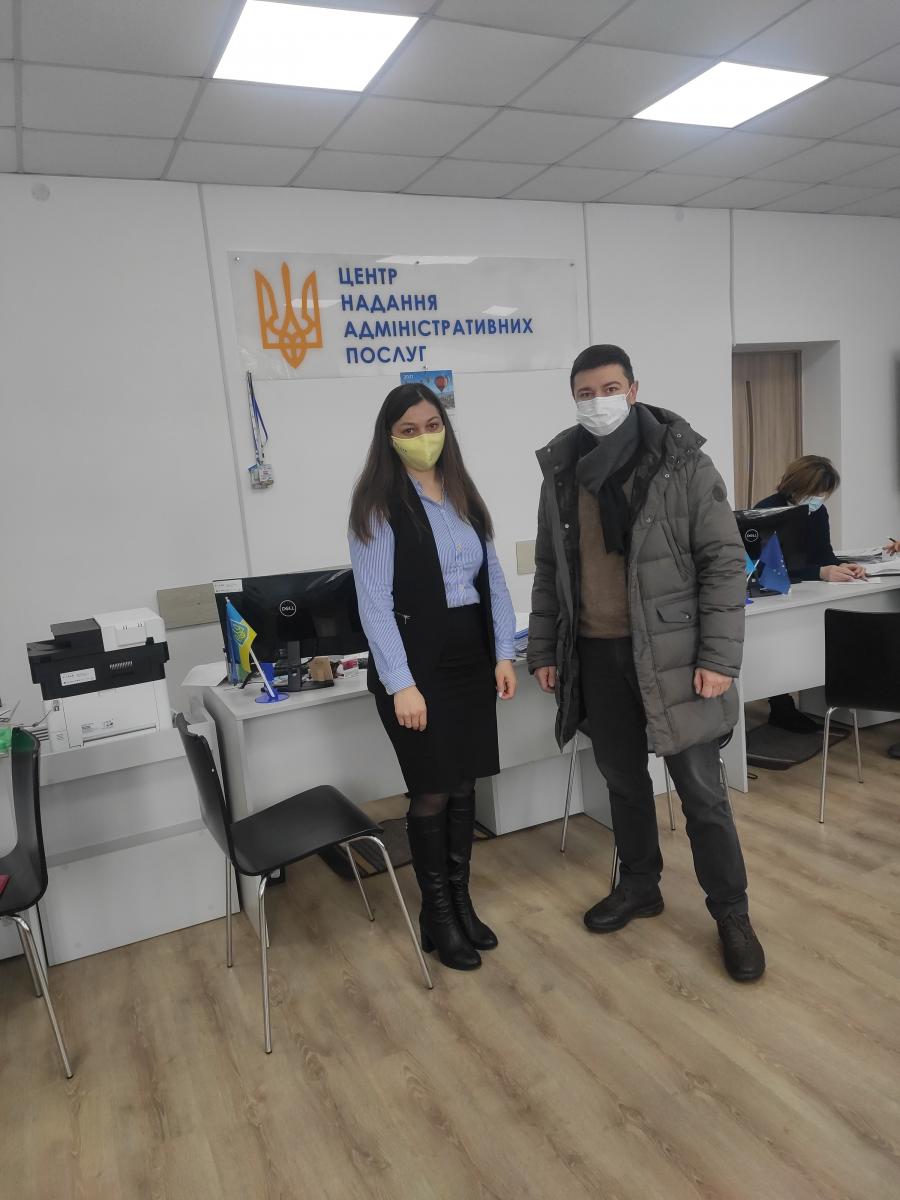 Метою зустрічі було інформування представників громади про можливості та послуги служби зайнятості,  підписання договору про співпрацю.В ході зустрічі В.Петрішак поінформував про стан ринку праці регіону; про послуги державної служби зайнятості, які надаються населенню та роботодавцям; можливості працевлаштування безробітних на нові робочі місця з компенсацією роботодавцям ЄСВ; проходження професійного навчання, в тому числі в ЦПТО ДСЗ, на замовлення роботодавців; отримання ваучерів; можливість підтвердження неформальної освіти; запровадження сервісів «Електронний кабінет» для роботодавців та безробітних.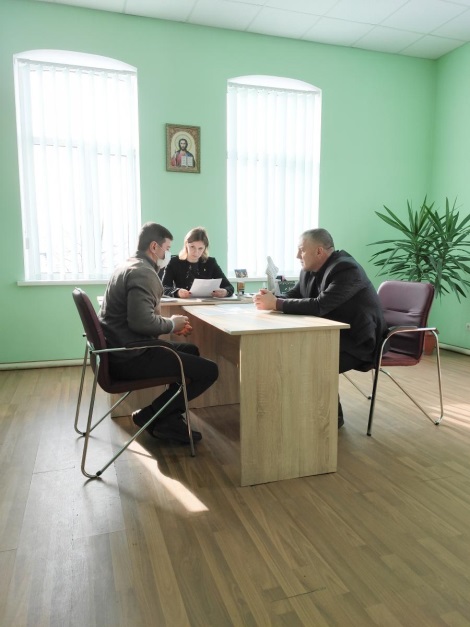 «Одним з актуальних питань для нашої громади є питання легалізації зайнятості населення. Основним джерелом наповнення бюджету громади є податок на доходи фізичних осіб, тому на сьогодні дуже важливо,  щоб кожна людина, яка працює, була оформлена на законних підставах, а заробітна плата виплачувалася не «в конвертах», - наголосила селищна голова Н. Данилюк.М.Іваночко обговорив з керівником районної філії питання  відбору кандидатів на вільні робочі місця у селищній раді з числа шукачів роботи.Також обговорено можливості організації та проведення спільних проєктів, які б покращили обізнаність жителів громади про можливості служби зайнятості, та були своєрідною платформою для їхнього розвитку.